Thông tin chi tiết kế hoạch lựa chọn nhà thầu Top of FormBottom of Form[Số gói thầu : 35] 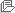 Bottom of FormTop of FormBottom of FormTrang chủXây dựng và phát triển bởi Bộ Kế hoạch và Đầu tưSố KHLCNT 20201167769 - 00Loại thông báo Thông báo thựcHình thức thông báo Đăng lần đầuTên KHLCNT Cung cấp vật tư phụ phục vụ sản xuất năm 2021Bên mời thầu Nhà máy In tiền Quốc giaPhân loại Hoạt động chi thường xuyênPhạm vi điểu chỉnh Trong phạm vi điều chỉnh của luật đấu thầu Ngày phê duyệt KHLCNT 18/11/2020Số QĐ phê duyệt KHLCNT Quyết định phê duyệt Kế hoạch lựa chọn nhà thầu số 451/QĐ-NMI/HĐTV ngày 18/11/2020 của Chủ tịch Hội đồng thành viên Nhà máy In tiền Quốc giaGiá dự toán 46.049.504.096 VNDNgày đăng tải 23/11/2020STTLĩnh vực LCNTTên gói thầuGiá gói thầu (VND)Chi tiết nguồn vốnHình thức LCNTPhương thức LCNTThời gian bắt đầu tổ chức LCNTLoại hợp đồngThời gian thực hiện hợp đồngĐịa điểm thực hiện gói thầuSố TBMT/TBMST đã tạo1Hàng hóaVTP21-01 Cung cấp bìa lót cao su bọc ống ép in Intaglio6.519.942.000 Vốn sản xuất kinh doanh Nhà máy In tiền Quốc giaĐấu thầu rộng rãi, trong nước không sơ tuyển, qua mạngMột giai đoạn một túi hồ sơQuý 4 Năm 2020Trọn gói365 NgàyThành phố Hà Nội2Hàng hóaVTP21-02 Cung cấp bìa lót cao su truyền mực Orlof187.299.420 Vốn sản xuất kinh doanh Nhà máy In tiền Quốc giaChào hàng cạnh tranh, trong nước không sơ tuyển, qua mạngMột giai đoạn một túi hồ sơQuý 4 Năm 2020Trọn gói240 NgàyThành phố Hà Nội3Hàng hóaVTP21-03 Cung cấp cao su bọc ống ép in Intaglio6.937.925.500 Vốn sản xuất kinh doanh Nhà máy In tiền Quốc giaĐấu thầu rộng rãi, trong nước không sơ tuyển, qua mạngMột giai đoạn một túi hồ sơQuý 4 Năm 2020Trọn gói365 NgàyThành phố Hà Nội4Hàng hóaVTP21-04 Cung cấp cao su dán lót bản in phủ122.208.900 Vốn sản xuất kinh doanh Nhà máy In tiền Quốc giaChào hàng cạnh tranh, trong nước không sơ tuyển, qua mạngMột giai đoạn một túi hồ sơQuý 4 Năm 2020Trọn gói240 NgàyThành phố Hà Nội5Hàng hóaVTP21-05 Cung cấp hóa chất cho hệ thống xử lý nước thải4.165.671.400 Vốn sản xuất kinh doanh Nhà máy In tiền Quốc giaĐấu thầu rộng rãi, trong nước không sơ tuyển, qua mạngMột giai đoạn một túi hồ sơQuý 4 Năm 2020Trọn gói365 NgàyThành phố Hà Nội6Hàng hóaVTP21-06 Cung cấp 20.000 lít dầu thầu dầu sunfonat cho hệ thống xử lý nước thải1.209.560.000 Vốn sản xuất kinh doanh Nhà máy In tiền Quốc giaMua sắm trực tiếp, trong nước không sơ tuyển, không qua mạngMột giai đoạn một túi hồ sơQuý 4 Năm 2020Trọn gói120 NgàyThành phố Hà Nội7Hàng hóaVTP21-07 Cung cấp 94.600 lít dầu thầu dầu sunfonat cho hệ thống xử lý nước thải5.721.218.800 Vốn sản xuất kinh doanh Nhà máy In tiền Quốc giaĐấu thầu rộng rãi, trong nước không sơ tuyển, qua mạngMột giai đoạn một túi hồ sơQuý 4 Năm 2020Trọn gói300 NgàyThành phố Hà Nội8Hàng hóaVTP21-08 Cung cấp giấy in offset554.750.555 Vốn sản xuất kinh doanh Nhà máy In tiền Quốc giaMua sắm trực tiếp, trong nước không sơ tuyển, không qua mạngMột giai đoạn một túi hồ sơQuý 4 Năm 2020Trọn gói180 NgàyThành phố Hà Nội9Hàng hóaVTP21-09 Cung cấp bao vải đựng sản phẩm2.543.624.000 Vốn sản xuất kinh doanh Nhà máy In tiền Quốc giaĐấu thầu rộng rãi, trong nước không sơ tuyển, qua mạngMột giai đoạn một túi hồ sơQuý 4 Năm 2020Trọn gói365 NgàyThành phố Hà Nội10Hàng hóaVTP21-10 Cung cấp giấy Kraft666.798.000 Vốn sản xuất kinh doanh Nhà máy In tiền Quốc giaChào hàng cạnh tranh, trong nước không sơ tuyển, qua mạngMột giai đoạn một túi hồ sơQuý 4 Năm 2020Trọn gói180 NgàyThành phố Hà NộiSTTLĩnh vực LCNTTên gói thầuGiá gói thầu (VND)Chi tiết nguồn vốnHình thức LCNTPhương thức LCNTThời gian bắt đầu tổ chức LCNTLoại hợp đồngThời gian thực hiện hợp đồngĐịa điểm thực hiện gói thầuSố TBMT/TBMST đã tạo11Hàng hóaVTP21-11 Cung cấp dây sợi xe853.248.000 Vốn sản xuất kinh doanh Nhà máy In tiền Quốc giaĐấu thầu rộng rãi, trong nước không sơ tuyển, qua mạngMột giai đoạn một túi hồ sơQuý 4 Năm 2020Trọn gói240 NgàyThành phố Hà Nội12Hàng hóaVTP21-12 Cung cấp hóa chất đúc lô2.315.155.700 Vốn sản xuất kinh doanh Nhà máy In tiền Quốc giaĐấu thầu rộng rãi, trong nước không sơ tuyển, qua mạngMột giai đoạn một túi hồ sơQuý 4 Năm 2020Trọn gói240 NgàyThành phố Hà Nội13Hàng hóaVTP21-13 Cung cấp niken viên1.008.392.000 Vốn sản xuất kinh doanh Nhà máy In tiền Quốc giaChào hàng cạnh tranh, trong nước không sơ tuyển, qua mạngMột giai đoạn một túi hồ sơQuý 4 Năm 2020Trọn gói180 NgàyThành phố Hà Nội14Hàng hóaVTP21-14 Cung cấp Niken Sunfamat123.750.000 Vốn sản xuất kinh doanh Nhà máy In tiền Quốc giaChào hàng cạnh tranh, trong nước không sơ tuyển, qua mạngMột giai đoạn một túi hồ sơQuý 4 Năm 2020Trọn gói180 NgàyThành phố Hà Nội15Hàng hóaVTP21-15 Cung cấp cao su in số792.000.000 Vốn sản xuất kinh doanh Nhà máy In tiền Quốc giaChào hàng cạnh tranh, trong nước không sơ tuyển, qua mạngMột giai đoạn một túi hồ sơQuý 4 Năm 2020Trọn gói240 NgàyThành phố Hà Nội16Hàng hóaVTP21-16 Cung cấp cao su offset sử dụng cho máy in Simultan, IC 532574.904.000 Vốn sản xuất kinh doanh Nhà máy In tiền Quốc giaĐấu thầu rộng rãi, trong nước không sơ tuyển, qua mạngMột giai đoạn một túi hồ sơQuý 4 Năm 2020Trọn gói240 NgàyThành phố Hà Nội17Hàng hóaVTP21-17 Cung cấp cao su UV sử dụng cho máy phủ Heidelberg358.358.000 Vốn sản xuất kinh doanh Nhà máy In tiền Quốc giaChào hàng cạnh tranh, trong nước không sơ tuyển, qua mạngMột giai đoạn một túi hồ sơQuý 4 Năm 2020Trọn gói240 NgàyThành phố Hà Nội18Hàng hóaVTP21-18 Cung cấp dung dịch rửa bản in và cao su cho máy in711.777.000 Vốn sản xuất kinh doanh Nhà máy In tiền Quốc giaĐấu thầu rộng rãi, trong nước không sơ tuyển, không qua mạngMột giai đoạn một túi hồ sơQuý 4 Năm 2020Trọn gói240 NgàyThành phố Hà Nội19Hàng hóaVTP21-19 Cung cấp A-xê-tôn (CH3COCH3)181.944.000 Vốn sản xuất kinh doanh Nhà máy In tiền Quốc giaChào hàng cạnh tranh, trong nước không sơ tuyển, qua mạngMột giai đoạn một túi hồ sơQuý 4 Năm 2020Trọn gói180 NgàyThành phố Hà Nội20Hàng hóaVTP21-20 Cung cấp bản in2.440.615.440 Vốn sản xuất kinh doanh Nhà máy In tiền Quốc giaChào hàng cạnh tranh, quốc tế không sơ tuyển, không qua mạngMột giai đoạn một túi hồ sơQuý 4 Năm 2020Trọn gói240 NgàyThành phố Hà NộiSTTLĩnh vực LCNTTên gói thầuGiá gói thầu (VND)Chi tiết nguồn vốnHình thức LCNTPhương thức LCNTThời gian bắt đầu tổ chức LCNTLoại hợp đồngThời gian thực hiện hợp đồngĐịa điểm thực hiện gói thầuSố TBMT/TBMST đã tạo21Hàng hóaVTP21-21 Cung cấp 60 tấm bản in cho máy phủ Flexo309.848.880 Vốn sản xuất kinh doanh Nhà máy In tiền Quốc giaChỉ định thầu rút gọn, quốc tế không sơ tuyển, không qua mạngMột giai đoạn một túi hồ sơQuý 4 Năm 2020Trọn gói180 NgàyThành phố Hà Nội22Hàng hóaVTP21-22 Cung cấp vải lau máy đã tẩy hồ463.191.300 Vốn sản xuất kinh doanh Nhà máy In tiền Quốc giaMua sắm trực tiếp, trong nước không sơ tuyển, không qua mạngMột giai đoạn một túi hồ sơQuý 4 Năm 2020Trọn gói240 NgàyThành phố Hà Nội23Hàng hóaVTP21-23 Cung cấp nylon đóng gói917.586.560 Vốn sản xuất kinh doanh Nhà máy In tiền Quốc giaĐấu thầu rộng rãi, trong nước không sơ tuyển, qua mạngMột giai đoạn một túi hồ sơQuý 4 Năm 2020Trọn gói300 NgàyThành phố Hà Nội24Hàng hóaVTP21-24 Cung cấp vật tư cho máy Cutpack1.215.385.517 Vốn sản xuất kinh doanh Nhà máy In tiền Quốc giaĐấu thầu rộng rãi, trong nước không sơ tuyển, qua mạngMột giai đoạn một túi hồ sơQuý 4 Năm 2020Trọn gói240 NgàyThành phố Hà Nội25Hàng hóaVTP21-25 Cung cấp bìa các tông cho máy cắt273.251.880 Vốn sản xuất kinh doanh Nhà máy In tiền Quốc giaChào hàng cạnh tranh, trong nước không sơ tuyển, qua mạngMột giai đoạn một túi hồ sơQuý 4 Năm 2020Trọn gói180 NgàyThành phố Hà Nội26Hàng hóaVTP21-26 Cung cấp chì viên niêm phong168.784.000 Vốn sản xuất kinh doanh Nhà máy In tiền Quốc giaChào hàng cạnh tranh, trong nước không sơ tuyển, qua mạngMột giai đoạn một túi hồ sơQuý 4 Năm 2020Trọn gói180 NgàyThành phố Hà Nội27Hàng hóaVTP21-27 Cung cấp băng thếp cho hoàn thiện sản phẩm492.221.070 Vốn sản xuất kinh doanh Nhà máy In tiền Quốc giaMua sắm trực tiếp, trong nước không sơ tuyển, không qua mạngMột giai đoạn một túi hồ sơQuý 4 Năm 2020Trọn gói180 NgàyThành phố Hà Nội28Hàng hóaVTP21-28 Cung cấp Nỉ xốp lót bàn chải244.860.000 Vốn sản xuất kinh doanh Nhà máy In tiền Quốc giaChào hàng cạnh tranh, trong nước không sơ tuyển, qua mạngMột giai đoạn một túi hồ sơQuý 4 Năm 2020Trọn gói240 NgàyThành phố Hà Nội29Hàng hóaVTP21-29 Cung cấp nỉ cho máy Intaglio1.411.173.900 Vốn sản xuất kinh doanh Nhà máy In tiền Quốc giaChào hàng cạnh tranh, quốc tế không sơ tuyển, không qua mạngMột giai đoạn một túi hồ sơQuý 4 Năm 2020Trọn gói240 NgàyThành phố Hà Nội30Hàng hóaVTP21-30 Cung cấp vật tư cho máy BPS2000 OBIS231.198.000 Vốn sản xuất kinh doanh Nhà máy In tiền Quốc giaChào hàng cạnh tranh, trong nước không sơ tuyển, qua mạngMột giai đoạn một túi hồ sơQuý 4 Năm 2020Trọn gói180 NgàyThành phố Hà NộiSTTLĩnh vực LCNTTên gói thầuGiá gói thầu (VND)Chi tiết nguồn vốnHình thức LCNTPhương thức LCNTThời gian bắt đầu tổ chức LCNTLoại hợp đồngThời gian thực hiện hợp đồngĐịa điểm thực hiện gói thầuSố TBMT/TBMST đã tạo31Hàng hóaVTP21-31 Cung cấp dao tiện lô kim cương441.320.000 Vốn sản xuất kinh doanh Nhà máy In tiền Quốc giaChào hàng cạnh tranh, trong nước không sơ tuyển, qua mạngMột giai đoạn một túi hồ sơQuý 4 Năm 2020Trọn gói300 NgàyThành phố Hà Nội32Hàng hóaVTP21-32 Cung cấp màng lót mài bản357.139.200 Vốn sản xuất kinh doanh Nhà máy In tiền Quốc giaChào hàng cạnh tranh, trong nước không sơ tuyển, qua mạngMột giai đoạn một túi hồ sơQuý 4 Năm 2020Trọn gói240 NgàyThành phố Hà Nội33Hàng hóaVTP21-33 Cung cấp cao su offset cho máy in của Komori591.360.000 Vốn sản xuất kinh doanh Nhà máy In tiền Quốc giaChào hàng cạnh tranh, trong nước không sơ tuyển, qua mạngMột giai đoạn một túi hồ sơQuý 4 Năm 2020Trọn gói240 NgàyThành phố Hà Nội34Hàng hóaVTP21-34 Cung cấp dung môi rửa lô anilox263.340.000 Vốn sản xuất kinh doanh Nhà máy In tiền Quốc giaChào hàng cạnh tranh, trong nước không sơ tuyển, qua mạngMột giai đoạn một túi hồ sơQuý 4 Năm 2020Trọn gói240 NgàyThành phố Hà Nội35Hàng hóaVTP21-35 Cung cấp dầu cho máy in271.678.000 Vốn sản xuất kinh doanh Nhà máy In tiền Quốc giaChào hàng cạnh tranh, trong nước không sơ tuyển, qua mạngMột giai đoạn một túi hồ sơQuý 4 Năm 2020Trọn gói240 NgàyThành phố Hà NộiQuyết định phê duyệt   QD 451 - 2020.pdf 